Процедура закупки № 2024-1134496 Иной вид процедуры закупки: "Упрощенная процедура закупки" Иной вид процедуры закупки: "Упрощенная процедура закупки" Общая информация Общая информация Отрасль Энергетика > Другое Краткое описание предмета закупки КИПиА Сведения о заказчике, организаторе Сведения о заказчике, организаторе Закупка проводится организатором Полное наименование организатора, место нахождения организации, УНП Открытое акционерное общество "БелЭнергоСнабКомплект"
Республика Беларусь, г. Минск, 220030, ул. К. Маркса, 14А/2
100104659 Фамилии, имена и отчества, номера телефонов работников организатора Воропаева Татьяна Васильевна 
+375172182453 
+375173654040 
info@besk.by Размер оплаты услуг организатора - Полное наименование заказчика, место нахождения организации, УНП РУП "Витебскэнерго" г. Витебск, ул. Правды, 30 УНП: 300000252 
РУП "Брестэнерго" г. Брест, ул. Воровского, 13/1 УНП: 200050653 Фамилии, имена и отчества, номера телефонов работников заказчика Шугай Наталья Владимировна, тел: 8 (0212) 49-22-83
Лысенко Павел Викторович, тел.: 8 (0162) 271-225. Основная информация по процедуре закупки Основная информация по процедуре закупки Дата размещения приглашения 22.03.2024 Дата и время окончания приема предложений 04.04.2024 11:00 Общая ориентировочная стоимость закупки 1 572 976.86 BYN Требования к составу участников Участником упрощенной процедуры закупки может быть любое юридическое или физическое лицо, в том числе индивидуальный предприниматель, независимо от организационно-правовой формы, формы собственности, места нахождения и места происхождения капитала, которое соответствует требованиям, установленным организатором в документах о закупке.
По лотам №№ 1-11, 12(1), 13(2), 14(3), 16(5), 17(6): Поставщики, предлагающие импортные товары, допускаются к участию в процедуре закупки в случае, если для участия в процедуре предоставлено (определяется после проведения переговоров по снижению цен):
-менее двух предложений, содержащих информацию о поставке товара, происходящего из Республики Беларусь либо государств, товары из которых предоставлен национальный режим в соответствии с международными договорами Республики Беларусь, и соответствующих требованиям документации о закупке;
-два и более предложений, содержащих информацию о поставке товара, происходящего из республики Беларусь либо государств, товарам из которых предоставлен национальный режим в соответствии с международными договорами республики Беларусь, и соответствующих требованиям документации о закупке. При этом цена предложения поставщика, предложившего импортный товар и соответствующего требованиям документации о закупке, ниже цен предложений таких участников.
По лоту № 15 (4): Товары иностранного происхождения (за исключением происходящих из государств, товарам из которых предоставлен национальный режим в соответствии с международными договорами Республики) и поставщики, предлагающие такие товары, допускаются к участию в процедуре закупки, если для участия подано менее двух предложений, содержащих информацию о поставке товара, происходящего из Республики Беларусь либо государств, товарам из которых предоставлен национальный режим в соответствии с международными договорами Республики Беларусь и соответствующих требованиям документов о закупке. Квалификационные требования Иные сведения Сроки, место и порядок предоставления конкурсных документов Документы по упрощенной процедуре закупки размещаются в открытом доступе в ИС "Тендеры" в разделе "Документы". Место и порядок представления конкурсных предложений 220030, г.Минск, ул.К.Маркса, д. 14А/2 
Конечный срок подачи: 04.04.24 11.00
В соответствии с порядком, изложенным в документах на закупку. Лоты Лоты Начало формыКонец формыНачало формыКонец формыКонкурсные документы Конкурсные документы 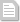 dokumenty(1711088250).pdf prilozhenie-1-proekt-dogovora-vitebskjenergo(1711088255).pdf prilozhenie-2-proekt-dogovora-brestjenergo(1711088274).rar prilozhenie-3-forma-predlozheniya(1711088277).doc prilozhenie-4-metodicheskie-rekomendacii(1711088281).pdf События в хронологическом порядке События в хронологическом порядке 22.03.2024 
09:19:11 Размещение приглашения к участию в процедуре закупки 